Зарегистрировано в Минюсте России 3 марта 2022 г. N 67610МИНИСТЕРСТВО НАУКИ И ВЫСШЕГО ОБРАЗОВАНИЯРОССИЙСКОЙ ФЕДЕРАЦИИПРИКАЗот 1 февраля 2022 г. N 89ОБ УТВЕРЖДЕНИИ ПЕРЕЧНЯСПЕЦИАЛЬНОСТЕЙ И НАПРАВЛЕНИЙ ПОДГОТОВКИ ВЫСШЕГО ОБРАЗОВАНИЯПО ПРОГРАММАМ БАКАЛАВРИАТА, ПРОГРАММАМ СПЕЦИАЛИТЕТА,ПРОГРАММАМ МАГИСТРАТУРЫ, ПРОГРАММАМ ОРДИНАТУРЫИ ПРОГРАММАМ АССИСТЕНТУРЫ-СТАЖИРОВКИВ соответствии с частью 8 статьи 11 Федерального закона от 29 декабря 2012 г. N 273-ФЗ "Об образовании в Российской Федерации" (Собрание законодательства Российской Федерации, 2012, N 53, ст. 7598; 2021, N 1, ст. 56), подпунктом 4.2.1 пункта 4 Положения о Министерстве науки и высшего образования Российской Федерации, утвержденного постановлением Правительства Российской Федерации от 15 июня 2018 г. N 682 (Собрание законодательства Российской Федерации, 2018, N 26, ст. 3851; 2021, N 26, ст. 4965), приказываю:1. Утвердить перечень специальностей и направлений подготовки высшего образования по программам бакалавриата, программам специалитета, программам магистратуры, программам ординатуры и программам ассистентуры-стажировки.2. Признать утратившими силу:приказ Министерства образования и науки Российской Федерации от 12 сентября 2013 г. N 1060 "Об утверждении перечней специальностей и направлений подготовки высшего образования, применяемых при реализации образовательных программ высшего образования, содержащих сведения, составляющие государственную тайну или служебную информацию ограниченного распространения" (зарегистрирован Министерством юстиции Российской Федерации 14 октября 2013 г., регистрационный N 30160);приказ Министерства образования и науки Российской Федерации от 9 января 2017 г. N 9 "О внесении изменений в перечень специальностей высшего образования, применяемый при реализации образовательных программ высшего образования - программ специалитета, содержащих сведения, составляющие государственную тайну или служебную информацию ограниченного распространения, утвержденный приказом Министерства образования и науки Российской Федерации от 12 сентября 2013 г. N 1060" (зарегистрирован Министерством юстиции Российской Федерации 3 февраля 2017 г., регистрационный N 45524);приказ Министерства образования и науки Российской Федерации от 10 апреля 2017 г. N 320 "О внесении изменений в перечни специальностей и направлений подготовки высшего образования" (зарегистрирован Министерством юстиции Российской Федерации 10 мая 2017 г., регистрационный N 46662);приказ Министерства образования и науки Российской Федерации от 23 марта 2018 г. N 210 "О внесении изменений в перечни специальностей и направлений подготовки высшего образования" (зарегистрирован Министерством юстиции Российской Федерации 11 апреля 2018 г., регистрационный N 50727);приказ Министерства науки и высшего образования Российской Федерации от 28 сентября 2020 г. N 1240 "О внесении изменений в перечни специальностей и направлений подготовки высшего образования, применяемые при реализации образовательных программ высшего образования, содержащих сведения, составляющие государственную тайну или служебную информацию ограниченного распространения, утвержденные приказом Министерства образования и науки Российской Федерации от 12 сентября 2013 г. N 1060" (зарегистрирован Министерством юстиции Российской Федерации 27 октября 2020 г., регистрационный N 60588);приказ Министерства образования и науки Российской Федерации от 12 сентября 2013 г. N 1061 "Об утверждении перечней специальностей и направлений подготовки высшего образования" (зарегистрирован Министерством юстиции Российской Федерации 14 октября 2013 г., регистрационный N 30163);приказ Министерства образования и науки Российской Федерации от 29 января 2014 г. N 63 "О внесении изменений в перечни специальностей и направлений подготовки высшего образования, утвержденные приказом Министерства образования и науки Российской Федерации от 12 сентября 2013 г. N 1061" (зарегистрирован Министерством юстиции Российской Федерации 28 февраля 2014 г., регистрационный N 31448);приказ Министерства образования и науки Российской Федерации от 20 августа 2014 г. N 1033 "О внесении изменений в перечни специальностей и направлений подготовки высшего образования, утвержденные приказом Министерства образования и науки Российской Федерации от 12 сентября 2013 г. N 1061" (зарегистрирован Министерством юстиции Российской Федерации 3 сентября 2014 г., регистрационный N 33947);приказ Министерства образования и науки Российской Федерации от 13 октября 2014 г. N 1313 "О внесении изменений в перечни специальностей и направлений подготовки высшего образования, утвержденные приказом Министерства образования и науки Российской Федерации от 12 сентября 2013 г. N 1061" (зарегистрирован Министерством юстиции Российской Федерации 13 ноября 2014 г., регистрационный N 34691);приказ Министерства образования и науки Российской Федерации от 25 марта 2015 г. N 270 "О внесении изменений в приказ Министерства образования и науки Российской Федерации от 12 сентября 2013 г. N 1061 "Об утверждении перечней специальностей и направлений подготовки высшего образования" (зарегистрирован Министерством юстиции Российской Федерации 22 апреля 2015 г., регистрационный N 36994);приказ Министерства образования и науки Российской Федерации от 1 октября 2015 г. N 1080 "О внесении изменений в перечни специальностей и направлений подготовки высшего образования, утвержденные приказом Министерства образования и науки Российской Федерации от 12 сентября 2013 г. N 1061" (зарегистрирован Министерством юстиции Российской Федерации 19 октября 2015 г., регистрационный N 39355);приказ Министерства образования и науки Российской Федерации от 1 декабря 2016 г. N 1508 "О внесении изменений в перечни специальностей и направлений подготовки высшего образования, утвержденные приказом Министерства образования и науки Российской Федерации от 12 сентября 2013 г. N 1061" (зарегистрирован Министерством юстиции Российской Федерации 20 декабря 2016 г., регистрационный N 44807);приказ Министерства образования и науки Российской Федерации от 10 апреля 2017 г. N 320 "О внесении изменений в перечни специальностей и направлений подготовки высшего образования" (зарегистрирован Министерством юстиции Российской Федерации 10 мая 2017 г., регистрационный N 46662);пункт 1 приказа Министерства образования и науки Российской Федерации от 11 апреля 2017 г. N 328 "Об утверждении перечней направлений подготовки высшего образования, входящих в укрупненную группу направлений подготовки высшего образования "Востоковедение и африканистика", установлении соответствия направлений подготовки высшего образования, входящих в укрупненную группу направлений подготовки высшего образования "Востоковедение и африканистика", направлениям подготовки, входящим в перечень направлений подготовки высшего образования, утвержденный приказом Министерства образования и науки Российской Федерации от 12 сентября 2013 г. N 1061, а также о внесении изменений в некоторые приказы Минобрнауки России, касающиеся направления подготовки высшего образования "Востоковедение и африканистика" (зарегистрирован Министерством юстиции Российской Федерации 23 июня 2017 г., регистрационный N 47167);приказ Министерства образования и науки Российской Федерации от 23 марта 2018 г. N 210 "О внесении изменений в перечни специальностей и направлений подготовки высшего образования" (зарегистрирован Министерством юстиции Российской Федерации 11 апреля 2018 г., регистрационный N 50727);приказ Министерства науки и высшего образования Российской Федерации от 30 августа 2019 г. N 664 "О внесении изменения в перечень направлений подготовки высшего образования - бакалавриата, утвержденный приказом Министерства образования и науки Российской Федерации от 12 сентября 2013 г. N 1061" (зарегистрирован Министерством юстиции Российской Федерации 23 сентября 2019 г., регистрационный N 56026);приказ Министерства науки и высшего образования Российской Федерации от 15 апреля 2021 г. N 296 "О внесении изменений в перечни специальностей и направлений подготовки высшего образования, утвержденные приказом Министерства образования и науки Российской Федерации от 12 сентября 2013 г. N 1061" (зарегистрирован Министерством юстиции Российской Федерации 27 апреля 2021 г., регистрационный N 63245);приказ Министерства науки и высшего образования Российской Федерации от 13 декабря 2021 г. N 1229 "О внесении изменения в перечень специальностей высшего образования - подготовки кадров высшей квалификации по программам ординатуры, утвержденный приказом Министерства образования и науки Российской Федерации от 12 сентября 2013 г. N 1061" (зарегистрирован Министерством юстиции Российской Федерации 13 апреля 2022 г., регистрационный N 68183).(абзац введен Приказом Минобрнауки России от 29.08.2022 N 822)3. Организации, осуществляющие образовательную деятельность, реализуют образовательные программы по специальностям 07.09.01 Архитектура, 07.09.02 Реконструкция и реставрация архитектурного наследия, 07.09.03 Дизайн архитектурной среды и 07.09.04 Градостроительство, утвержденным приказом Министерства образования и науки Российской Федерации от 12 сентября 2013 г. N 1061 "Об утверждении перечней специальностей и направлений подготовки высшего образования" (зарегистрирован Министерством юстиции Российской Федерации 14 октября 2013 г., регистрационный N 30163), с изменениями, внесенными приказами Министерства образования и науки Российской Федерации от 29 января 2014 г. N 63 (зарегистрирован Министерством юстиции Российской Федерации 28 февраля 2014 г., регистрационный N 31448), от 20 августа 2014 г. N 1033 (зарегистрирован Министерством юстиции Российской Федерации 3 сентября 2014 г., регистрационный N 33947), от 13 октября 2014 г. N 1313 (зарегистрирован Министерством юстиции Российской Федерации 13 ноября 2014 г., регистрационный N 34691), от 25 марта 2015 г. N 270 (зарегистрирован Министерством юстиции Российской Федерации 22 апреля 2015 г., регистрационный N 36994), от 1 октября 2015 г. N 1080 (зарегистрирован Министерством юстиции Российской Федерации 19 октября 2015 г., регистрационный N 39355), от 1 декабря 2016 г. N 1508 (зарегистрирован Министерством юстиции Российской Федерации 20 декабря 2016 г., регистрационный N 44807), от 10 апреля 2017 г. N 320 (зарегистрирован Министерством юстиции Российской Федерации 10 мая 2017 г., регистрационный N 46662), от 11 апреля 2017 г. N 328 (зарегистрирован Министерством юстиции Российской Федерации 23 июня 2017 г., регистрационный N 47167), от 23 марта 2018 г. N 210 (зарегистрирован Министерством юстиции Российской Федерации 11 апреля 2018 г., регистрационный N 50727) и приказами Министерства науки и высшего образования Российской Федерации от 30 августа 2019 г. N 664 (зарегистрирован Министерством юстиции Российской Федерации 23 сентября 2019 г., регистрационный N 56026), от 15 апреля 2021 г. N 296 (зарегистрирован Министерством юстиции Российской Федерации 27 апреля 2021 г., регистрационный N 63245), от 13 декабря 2021 г. N 1229 (зарегистрирован Министерством юстиции Российской Федерации 13 апреля 2022 г., регистрационный N 68183), до завершения обучения лиц, принятых на обучение до 1 сентября 2025 года.(п. 3 в ред. Приказа Минобрнауки России от 29.08.2022 N 822)4. Настоящий приказ вступает в силу с 1 сентября 2025 года.(п. 4 введен Приказом Минобрнауки России от 29.08.2022 N 822)МинистрВ.Н.ФАЛЬКОВПриложениеУтвержденприказом Министерства наукии высшего образованияРоссийской Федерацииот 1 февраля 2022 г. N 89ПЕРЕЧЕНЬСПЕЦИАЛЬНОСТЕЙ И НАПРАВЛЕНИЙ ПОДГОТОВКИ ВЫСШЕГО ОБРАЗОВАНИЯПО ПРОГРАММАМ БАКАЛАВРИАТА, ПРОГРАММАМ СПЕЦИАЛИТЕТА,ПРОГРАММАМ МАГИСТРАТУРЫ, ПРОГРАММАМ ОРДИНАТУРЫИ ПРОГРАММАМ АССИСТЕНТУРЫ-СТАЖИРОВКИ--------------------------------<*> Укрупненные группы специальностей и направлений подготовки, специальности и направления подготовки высшего образования, применяемые при реализации образовательных программ высшего образования, содержащих сведения, составляющие государственную тайну или служебную информацию ограниченного распространения.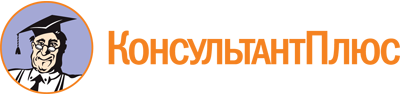 Приказ Минобрнауки России от 01.02.2022 N 89
(ред. от 29.08.2022)
"Об утверждении перечня специальностей и направлений подготовки высшего образования по программам бакалавриата, программам специалитета, программам магистратуры, программам ординатуры и программам ассистентуры-стажировки"
(Зарегистрировано в Минюсте России 03.03.2022 N 67610)Документ предоставлен КонсультантПлюс

www.consultant.ru

Дата сохранения: 31.01.2024
 Список изменяющих документов(в ред. Приказа Минобрнауки России от 29.08.2022 N 822)КонсультантПлюс: примечание.О соответствии специальностей и направлений подготовки, перечень которых утв. данным документом, специальностям и направлениям, перечни которых утв. Приказами Минобрнауки России от 12.09.2013 N 1060, N 1061, см. Приказ Минобрнауки России от 04.03.2022 N 197.Список изменяющих документов(в ред. Приказа Минобрнауки России от 29.08.2022 N 822)Коды укрупненных групп специальностей и направлений подготовкиКоды специальностей, направлений подготовкиНаименования областей образования, укрупненных групп специальностей и направлений подготовки. Наименование направления подготовки и специальностиКод квалификации (6.0 - уровень бакалавриата, 7.1 - уровень магистратуры, 7.2 - уровень специалитета, 8.1 - уровень ординатуры, 8.2 - уровень ассистентуры-стажировки)КвалификацияМАТЕМАТИЧЕСКИЕ И ЕСТЕСТВЕННЫЕ НАУКИМАТЕМАТИЧЕСКИЕ И ЕСТЕСТВЕННЫЕ НАУКИМАТЕМАТИЧЕСКИЕ И ЕСТЕСТВЕННЫЕ НАУКИМАТЕМАТИЧЕСКИЕ И ЕСТЕСТВЕННЫЕ НАУКИМАТЕМАТИЧЕСКИЕ И ЕСТЕСТВЕННЫЕ НАУКИ01ФИЗИКО-МАТЕМАТИЧЕСКИЕ НАУКИФИЗИКО-МАТЕМАТИЧЕСКИЕ НАУКИФИЗИКО-МАТЕМАТИЧЕСКИЕ НАУКИФИЗИКО-МАТЕМАТИЧЕСКИЕ НАУКИ0101Математика и механика6.0Бакалавр математики0101Математика и механика7.1Магистр математики0102Статистика6.0Бакалавр статистики0102Статистика7.1Магистр статистики0103Физика6.0Бакалавр физики0103Физика7.1Магистр физики0104Радиофизика6.0Бакалавр радиофизики0104Радиофизика7.1Магистр радиофизики0105Фундаментальные математика и механика7.2Математик0106Астрономия7.2Астроном0107Фундаментальная и прикладная физика7.2Физик02БИОЛОГИЧЕСКИЕ НАУКИБИОЛОГИЧЕСКИЕ НАУКИБИОЛОГИЧЕСКИЕ НАУКИБИОЛОГИЧЕСКИЕ НАУКИ0201Биология6.0Бакалавр биологии0201Биология7.1Магистр биологии0202Почвоведение6.0Бакалавр почвоведения0202Почвоведение7.1Магистр почвоведения0203Биоинженерия, биоинформатика7.2Биоинженер, биоинформатик0204Фундаментальная, прикладная и синтетическая биология7.2Биолог03ХИМИЧЕСКИЕ НАУКИХИМИЧЕСКИЕ НАУКИХИМИЧЕСКИЕ НАУКИХИМИЧЕСКИЕ НАУКИ0301Химия6.0Бакалавр химии0301Химия7.1Магистр химии0302Химия, физика и механика материалов6.0Бакалавр материаловедения0302Химия, физика и механика материалов7.1Магистр материаловедения0303Фундаментальная и прикладная химия7.2Химик04НАУКИ О ЗЕМЛЕНАУКИ О ЗЕМЛЕНАУКИ О ЗЕМЛЕНАУКИ О ЗЕМЛЕ0401Геология6.0Бакалавр геологии0401Геология7.1Магистр геологии0402География6.0Бакалавр географии0402География7.1Магистр географии0403Картография и геоинформатика6.0Бакалавр картографии и геоинформатики0403Картография и геоинформатика7.1Магистр картографии и геоинформатики0404Гидрометеорология6.0Бакалавр гидрометеорологии0404Гидрометеорология6.0Бакалавр прикладной гидрометеорологии0404Гидрометеорология7.1Магистр гидрометеорологии0404Гидрометеорология7.1Магистр прикладной гидрометеорологии0405Экология и природопользование6.0Бакалавр экологии и природопользования0405Экология и природопользование7.1Магистр экологии и природопользования0406Метеорология специального назначения <*>7.2Инженер-метеоролог специального назначения0407Военная картография <*>7.2Инженер - военный картографГУМАНИТАРНЫЕ НАУКИ И ЯЗЫКИГУМАНИТАРНЫЕ НАУКИ И ЯЗЫКИГУМАНИТАРНЫЕ НАУКИ И ЯЗЫКИГУМАНИТАРНЫЕ НАУКИ И ЯЗЫКИГУМАНИТАРНЫЕ НАУКИ И ЯЗЫКИ05ЯЗЫК, ОБЩЕСТВЕННЫЕ КОММУНИКАЦИИ, МЕДИА И ЖУРНАЛИСТИКАЯЗЫК, ОБЩЕСТВЕННЫЕ КОММУНИКАЦИИ, МЕДИА И ЖУРНАЛИСТИКАЯЗЫК, ОБЩЕСТВЕННЫЕ КОММУНИКАЦИИ, МЕДИА И ЖУРНАЛИСТИКАЯЗЫК, ОБЩЕСТВЕННЫЕ КОММУНИКАЦИИ, МЕДИА И ЖУРНАЛИСТИКА0501Языкознание и литературоведение6.0Бакалавр филологии0501Языкознание и литературоведение6.0Бакалавр лингвистики0501Языкознание и литературоведение7.1Магистр филологии0501Языкознание и литературоведение7.1Магистр лингвистики0502Интеллектуальные системы в гуманитарной среде6.0Бакалавр интеллектуальных систем в гуманитарной сфере0502Интеллектуальные системы в гуманитарной среде7.1Магистр интеллектуальных систем в гуманитарной сфере0503Фундаментальная и прикладная лингвистика6.0Бакалавр фундаментальной и прикладной лингвистики0503Фундаментальная и прикладная лингвистика7.1Магистр фундаментальной и прикладной лингвистики0504Общественные коммуникации, медиа и журналистика6.0Бакалавр рекламы и связей с общественностью0504Общественные коммуникации, медиа и журналистика6.0Бакалавр журналистики0504Общественные коммуникации, медиа и журналистика6.0Бакалавр телевидения0504Общественные коммуникации, медиа и журналистика6.0Бакалавр издательского дела0504Общественные коммуникации, медиа и журналистика6.0Бакалавр медиакоммуникаций0504Общественные коммуникации, медиа и журналистика7.1Магистр рекламы и связей с общественностью0504Общественные коммуникации, медиа и журналистика7.1Магистр журналистики0504Общественные коммуникации, медиа и журналистика7.1Магистр телевидения0504Общественные коммуникации, медиа и журналистика7.1Магистр издательского дела0504Общественные коммуникации, медиа и журналистика7.1Магистр медиакоммуникаций0505Перевод и переводоведение7.2Лингвист-переводчик06ИСТОРИЧЕСКИЕ НАУКИИСТОРИЧЕСКИЕ НАУКИИСТОРИЧЕСКИЕ НАУКИИСТОРИЧЕСКИЕ НАУКИ0601История и археология6.0Бакалавр истории0601История и археология6.0Бакалавр археологии0601История и археология7.1Магистр истории0601История и археология7.1Магистр археологии0602Антропология и этнология6.0Бакалавр антропологии и этнологии0602Антропология и этнология7.1Магистр антропологии и этнологии0603Документоведение и архивоведение6.0Бакалавр документоведения и архивоведения0603Документоведение и архивоведение7.1Магистр документоведения и архивоведения07ФИЛОСОФИЯ, ЭТИКА И РЕЛИГИОВЕДЕНИЕФИЛОСОФИЯ, ЭТИКА И РЕЛИГИОВЕДЕНИЕФИЛОСОФИЯ, ЭТИКА И РЕЛИГИОВЕДЕНИЕФИЛОСОФИЯ, ЭТИКА И РЕЛИГИОВЕДЕНИЕ0701Философия и прикладная этика6.0Бакалавр философии0701Философия и прикладная этика6.0Бакалавр прикладной этики0701Философия и прикладная этика7.1Магистр философии0701Философия и прикладная этика7.1Магистр прикладной этики0702Религиоведение6.0Бакалавр религиоведения0702Религиоведение7.1Магистр религиоведения08ТЕОЛОГИЯТЕОЛОГИЯТЕОЛОГИЯТЕОЛОГИЯ0801Теология6.0Бакалавр теологии0801Теология7.1Магистр теологии09ВОСТОКОВЕДЕНИЕ И АФРИКАНИСТИКАВОСТОКОВЕДЕНИЕ И АФРИКАНИСТИКАВОСТОКОВЕДЕНИЕ И АФРИКАНИСТИКАВОСТОКОВЕДЕНИЕ И АФРИКАНИСТИКА0901Востоковедение и африканистика6.0Бакалавр востоковедения и африканистики0901Востоковедение и африканистика7.1Магистр востоковедения и африканистикиОБРАЗОВАНИЕ И ПЕДАГОГИЧЕСКИЕ НАУКИОБРАЗОВАНИЕ И ПЕДАГОГИЧЕСКИЕ НАУКИОБРАЗОВАНИЕ И ПЕДАГОГИЧЕСКИЕ НАУКИОБРАЗОВАНИЕ И ПЕДАГОГИЧЕСКИЕ НАУКИОБРАЗОВАНИЕ И ПЕДАГОГИЧЕСКИЕ НАУКИ10ОБРАЗОВАНИЕ И ПЕДАГОГИЧЕСКИЕ НАУКИОБРАЗОВАНИЕ И ПЕДАГОГИЧЕСКИЕ НАУКИОБРАЗОВАНИЕ И ПЕДАГОГИЧЕСКИЕ НАУКИОБРАЗОВАНИЕ И ПЕДАГОГИЧЕСКИЕ НАУКИ1001Педагогическое образование6.0Бакалавр образования1001Педагогическое образование7.1Магистр образования1002Психолого-педагогическое образование6.0Бакалавр образования1002Психолого-педагогическое образование7.1Магистр образования1003Специальное (дефектологическое) образование6.0Бакалавр образования1003Специальное (дефектологическое) образование7.1Магистр образования1004Профессиональное обучение (по отраслям)6.0Бакалавр образования1004Профессиональное обучение (по отраслям)7.1Магистр образования1005Педагогика и психология девиантного поведения7.2Социальный педагог11ФИЗИЧЕСКАЯ КУЛЬТУРА И СПОРТФИЗИЧЕСКАЯ КУЛЬТУРА И СПОРТФИЗИЧЕСКАЯ КУЛЬТУРА И СПОРТФИЗИЧЕСКАЯ КУЛЬТУРА И СПОРТ1101Физическая культура6.0Бакалавр физической культуры1101Физическая культура7.1Магистр физической культуры1102Физическая культура для лиц с отклонениями в состоянии здоровья (адаптивная физическая культура)6.0Бакалавр адаптивной физической культуры1102Физическая культура для лиц с отклонениями в состоянии здоровья (адаптивная физическая культура)7.1Магистр адаптивной физической культуры1103Спорт6.0Тренер по виду спорта, преподаватель1103Спорт7.1Магистр физической культуры и спорта1104Рекреация и спортивно-оздоровительный туризм6.0Бакалавр физической культуры и спортивного туризмаНАУКИ ОБ ОБЩЕСТВЕ И ЧЕЛОВЕКЕНАУКИ ОБ ОБЩЕСТВЕ И ЧЕЛОВЕКЕНАУКИ ОБ ОБЩЕСТВЕ И ЧЕЛОВЕКЕНАУКИ ОБ ОБЩЕСТВЕ И ЧЕЛОВЕКЕНАУКИ ОБ ОБЩЕСТВЕ И ЧЕЛОВЕКЕ12ЭКОНОМИКА, БИЗНЕС И УПРАВЛЕНИЕЭКОНОМИКА, БИЗНЕС И УПРАВЛЕНИЕЭКОНОМИКА, БИЗНЕС И УПРАВЛЕНИЕЭКОНОМИКА, БИЗНЕС И УПРАВЛЕНИЕ1201Экономика6.0Бакалавр экономики1201Экономика7.1Магистр экономики1202Менеджмент6.0Бакалавр менеджмента1202Менеджмент6.0Бакалавр управления персоналом1202Менеджмент7.1Магистр менеджмента1202Менеджмент7.1Магистр управления персоналом1203Бизнес-информатика6.0Бакалавр бизнес-информатики1203Бизнес-информатика7.1Магистр бизнес-информатики1204Финансы7.1Магистр финансов1205Таможенное дело7.2Специалист таможенного дела1206Экономическая безопасность7.2Специалист экономической безопасности1207Государственное и муниципальное управление6.0Бакалавр государственного и муниципального управления1207Государственное и муниципальное управление7.1Магистр государственного и муниципального управления13ПОЛИТИКА, СОЦИОЛОГИЯ И МЕЖДУНАРОДНЫЕ ПРОЦЕССЫПОЛИТИКА, СОЦИОЛОГИЯ И МЕЖДУНАРОДНЫЕ ПРОЦЕССЫПОЛИТИКА, СОЦИОЛОГИЯ И МЕЖДУНАРОДНЫЕ ПРОЦЕССЫПОЛИТИКА, СОЦИОЛОГИЯ И МЕЖДУНАРОДНЫЕ ПРОЦЕССЫ1301Регионоведение6.0Бакалавр регионоведения России1301Регионоведение6.0Бакалавр зарубежного регионоведения1301Регионоведение7.1Магистр политологии1302Политология6.0Бакалавр политологии1302Политология7.1Магистр политологии1303Публичная политика6.0Бакалавр политологии1303Публичная политика7.1Магистр политологии1304Международные отношения6.0Бакалавр международных отношений1304Международные отношения7.1Магистр политологии1305Социология6.0Бакалавр социологии1305Социология7.1Магистр социологии14ЮРИСПРУДЕНЦИЯЮРИСПРУДЕНЦИЯЮРИСПРУДЕНЦИЯЮРИСПРУДЕНЦИЯ1401Юриспруденция6.0Бакалавр юриспруденции1401Юриспруденция7.1Магистр юриспруденции1402Обеспечение законности и правопорядка <*>6.0Бакалавр юриспруденции1403Правовое обеспечение национальной безопасности <*>7.2Юрист1404Судебная экспертиза7.2Судебный эксперт1405Судебная и прокурорская деятельность7.2Юрист15ПСИХОЛОГИЧЕСКИЕ НАУКИПСИХОЛОГИЧЕСКИЕ НАУКИПСИХОЛОГИЧЕСКИЕ НАУКИПСИХОЛОГИЧЕСКИЕ НАУКИ1501Психология6.0Бакалавр психологии1501Психология7.1Магистр психологии1502Клиническая психология7.2Клинический психолог1503Психология служебной деятельности7.2Психолог служебной деятельностиИНЖЕНЕРНОЕ ДЕЛО, ТЕХНОЛОГИИ И ТЕХНИЧЕСКИЕ НАУКИИНЖЕНЕРНОЕ ДЕЛО, ТЕХНОЛОГИИ И ТЕХНИЧЕСКИЕ НАУКИИНЖЕНЕРНОЕ ДЕЛО, ТЕХНОЛОГИИ И ТЕХНИЧЕСКИЕ НАУКИИНЖЕНЕРНОЕ ДЕЛО, ТЕХНОЛОГИИ И ТЕХНИЧЕСКИЕ НАУКИИНЖЕНЕРНОЕ ДЕЛО, ТЕХНОЛОГИИ И ТЕХНИЧЕСКИЕ НАУКИ16СТРОИТЕЛЬСТВО И ЖИЛИЩНО-КОММУНАЛЬНОЕ ХОЗЯЙСТВОСТРОИТЕЛЬСТВО И ЖИЛИЩНО-КОММУНАЛЬНОЕ ХОЗЯЙСТВОСТРОИТЕЛЬСТВО И ЖИЛИЩНО-КОММУНАЛЬНОЕ ХОЗЯЙСТВОСТРОИТЕЛЬСТВО И ЖИЛИЩНО-КОММУНАЛЬНОЕ ХОЗЯЙСТВО1601Строительство6.0Бакалавр техники и технологии1601Строительство7.1Магистр техники и технологии1602Жилищно-коммунальное хозяйство и коммунальная инфраструктура6.0Бакалавр техники и технологии1602Жилищно-коммунальное хозяйство и коммунальная инфраструктура7.1Магистр техники и технологии1603Строительство уникальных зданий и сооружений7.2Инженер17АРХИТЕКТУРААРХИТЕКТУРААРХИТЕКТУРААРХИТЕКТУРА1701Архитектура6.0Бакалавр архитектуры1701Архитектура7.1Магистр архитектуры1702Градостроительство6.0Бакалавр градостроительства1702Градостроительство7.1Магистр градостроительства1703Реконструкция и реставрация архитектурного наследия6.0Бакалавр архитектурной реставрации1703Реконструкция и реставрация архитектурного наследия7.1Магистр архитектурной реставрации18ЭНЕРГЕТИКА, ЭНЕРГЕТИЧЕСКОЕ МАШИНОСТРОЕНИЕ И ЭЛЕКТРОТЕХНИКАЭНЕРГЕТИКА, ЭНЕРГЕТИЧЕСКОЕ МАШИНОСТРОЕНИЕ И ЭЛЕКТРОТЕХНИКАЭНЕРГЕТИКА, ЭНЕРГЕТИЧЕСКОЕ МАШИНОСТРОЕНИЕ И ЭЛЕКТРОТЕХНИКАЭНЕРГЕТИКА, ЭНЕРГЕТИЧЕСКОЕ МАШИНОСТРОЕНИЕ И ЭЛЕКТРОТЕХНИКА1801Теплоэнергетика и теплотехника6.0Бакалавр техники и технологии1801Теплоэнергетика и теплотехника7.1Магистр техники и технологии1802Электроэнергетика и электротехника6.0Бакалавр техники и технологии1802Электроэнергетика и электротехника7.1Магистр техники и технологии1803Энергетическое машиностроение6.0Бакалавр техники и технологии1803Энергетическое машиностроение7.1Магистр техники и технологии1804Тепло- и электрообеспечение специальных технических систем и объектов <*>7.2Инженер тепло- и электрообеспечения специальных технических систем и объектов1805Специальные электромеханические системы <*>7.2Инженер специальных электромеханических систем19ЯДЕРНЫЕ ТЕХНОЛОГИИЯДЕРНЫЕ ТЕХНОЛОГИИЯДЕРНЫЕ ТЕХНОЛОГИИЯДЕРНЫЕ ТЕХНОЛОГИИ1901Ядерная энергетика, теплофизика и ядерное топливо6.0Бакалавр техники и технологии1901Ядерная энергетика, теплофизика и ядерное топливо7.1Магистр техники и технологии1902Ядерные физика и технологии6.0Бакалавр техники и технологии1902Ядерные физика и технологии7.1Магистр техники и технологии1903Ядерно-физические установки6.0Бакалавр техники и технологии1903Ядерно-физические установки7.1Магистр техники и технологии1904Ядерные реакторы и материалы7.2Инженер-физик1905Атомные станции:проектирование, эксплуатация и инжиниринг7.2Инженер-физик1906Электроника и автоматика физических установок <*>7.2Инженер-физик20ФИЗИКО-ТЕХНИЧЕСКИЕ НАУКИ И ТЕХНОЛОГИИФИЗИКО-ТЕХНИЧЕСКИЕ НАУКИ И ТЕХНОЛОГИИФИЗИКО-ТЕХНИЧЕСКИЕ НАУКИ И ТЕХНОЛОГИИФИЗИКО-ТЕХНИЧЕСКИЕ НАУКИ И ТЕХНОЛОГИИ2001Инженерная физика6.0Бакалавр техники и технологии2001Инженерная физика7.1Магистр техники и технологии2002Ионно-плазменная техника и технологии6.0Бакалавр техники и технологии2002Ионно-плазменная техника и технологии7.1Магистр техники и технологии2003Холодильная, криогенная техника и системы жизнеобеспечения6.0Бакалавр техники и технологии2003Холодильная, криогенная техника и системы жизнеобеспечения7.1Магистр техники и технологии2004Специальные системы жизнеобеспечения7.2Инженер по эксплуатации специальных систем жизнеобеспечения21МАШИНОСТРОЕНИЕМАШИНОСТРОЕНИЕМАШИНОСТРОЕНИЕМАШИНОСТРОЕНИЕ2101Технологии машиностроения6.0Бакалавр техники и технологии2101Технологии машиностроения7.1Магистр техники и технологии2102Технологические машины и оборудование6.0Бакалавр техники и технологии2102Технологические машины и оборудование7.1Магистр техники и технологии2103Конструкторско-технологическое обеспечение машиностроительных производств6.0Бакалавр техники и технологии2103Конструкторско-технологическое обеспечение машиностроительных производств7.1Магистр техники и технологии2104Мехатроника и робототехника6.0Бакалавр техники и технологии2104Мехатроника и робототехника7.1Магистр техники и технологии05Автоматизация технологических процессов и производств6.0Бакалавр техники и технологии05Автоматизация технологических процессов и производств7.1Магистр техники и технологии06Прикладная механика6.0Бакалавр техники и технологии06Прикладная механика7.1Магистр техники и технологии07Проектирование технологических комплексов (на цифровых платформах)7.2Инженер08Робототехника военного и специального назначения <*>7.2Инженер22УПРАВЛЕНИЕ В ТЕХНИЧЕСКИХ СИСТЕМАХУПРАВЛЕНИЕ В ТЕХНИЧЕСКИХ СИСТЕМАХУПРАВЛЕНИЕ В ТЕХНИЧЕСКИХ СИСТЕМАХУПРАВЛЕНИЕ В ТЕХНИЧЕСКИХ СИСТЕМАХ2201Управление качеством, стандартизация и метрология6.0Бакалавр техники и технологии2201Управление качеством, стандартизация и метрология7.1Магистр техники и технологии2202Инноватика и наукоемкие производства6.0Бакалавр техники и технологии2202Инноватика и наукоемкие производства7.1Магистр техники и технологии2202Инноватика и наукоемкие производства7.1Магистр патентоведения2203Управление в технических системах и системный анализ6.0Бакалавр техники и технологии2203Управление в технических системах и системный анализ7.1Магистр техники и технологии2204Специальные организационно-технические системы7.2Инженер-системотехник2205Метрологическое обеспечение вооружения и военной техники <*>7.2Инженер-метролог23ХИМИЧЕСКИЕ ТЕХНОЛОГИИ И ТЕХНОЛОГИИ МАТЕРИАЛОВХИМИЧЕСКИЕ ТЕХНОЛОГИИ И ТЕХНОЛОГИИ МАТЕРИАЛОВХИМИЧЕСКИЕ ТЕХНОЛОГИИ И ТЕХНОЛОГИИ МАТЕРИАЛОВХИМИЧЕСКИЕ ТЕХНОЛОГИИ И ТЕХНОЛОГИИ МАТЕРИАЛОВ2301Химические технологии6.0Бакалавр техники и технологии2301Химические технологии7.1Магистр техники и технологии2302Технологии материалов6.0Бакалавр техники и технологии2302Технологии материалов7.1Магистр техники и технологии2303Специальные химические технологии7.2Инженер-технолог24ПРИКЛАДНАЯ ГЕОЛОГИЯ, ГОРНОЕ ДЕЛО, НЕФТЕГАЗОВОЕ ДЕЛО, ГЕОДЕЗИЯ И ЗЕМЛЕУСТРОЙСТВОПРИКЛАДНАЯ ГЕОЛОГИЯ, ГОРНОЕ ДЕЛО, НЕФТЕГАЗОВОЕ ДЕЛО, ГЕОДЕЗИЯ И ЗЕМЛЕУСТРОЙСТВОПРИКЛАДНАЯ ГЕОЛОГИЯ, ГОРНОЕ ДЕЛО, НЕФТЕГАЗОВОЕ ДЕЛО, ГЕОДЕЗИЯ И ЗЕМЛЕУСТРОЙСТВОПРИКЛАДНАЯ ГЕОЛОГИЯ, ГОРНОЕ ДЕЛО, НЕФТЕГАЗОВОЕ ДЕЛО, ГЕОДЕЗИЯ И ЗЕМЛЕУСТРОЙСТВО2401Нефтегазовое дело6.0Бакалавр техники и технологии2401Нефтегазовое дело7.1Магистр техники и технологии2401Нефтегазовое дело7.2Горный инженер2402Землеустройство и кадастры6.0Бакалавр техники и технологии2402Землеустройство и кадастры7.1Магистр техники и технологии2403Геодезия и дистанционное зондирование6.0Бакалавр техники и технологии2403Геодезия и дистанционное зондирование7.1Магистр техники и технологии2404Прикладная геология7.2Горный инженер-геолог2405Горное дело7.2Горный инженер2406Прикладная геодезия7.2Инженер-геодезист2407Технологии геологической разведки7.2Горный инженер-буровик2407Технологии геологической разведки7.2Горный инженер-геофизик25ЭЛЕКТРОНИКА, ФОТОНИКА, ПРИБОРОСТРОЕНИЕ И СВЯЗЬЭЛЕКТРОНИКА, ФОТОНИКА, ПРИБОРОСТРОЕНИЕ И СВЯЗЬЭЛЕКТРОНИКА, ФОТОНИКА, ПРИБОРОСТРОЕНИЕ И СВЯЗЬЭЛЕКТРОНИКА, ФОТОНИКА, ПРИБОРОСТРОЕНИЕ И СВЯЗЬ2501Электроника6.0Бакалавр техники и технологии2501Электроника7.1Магистр техники и технологии2502Микро- и наносистемы6.0Бакалавр техники и технологии2502Микро- и наносистемы7.1Магистр техники и технологии2503Радиотехника6.0Бакалавр техники и технологии2503Радиотехника7.1Магистр техники и технологии2504Фотоника6.0Бакалавр техники и технологии2504Фотоника7.1Магистр техники и технологии2505Оптические и лазерные системы и технологии6.0Бакалавр техники и технологии2505Оптические и лазерные системы и технологии7.1Магистр техники и технологии2506Приборостроение6.0Бакалавр техники и технологии2506Приборостроение7.1Магистр техники и технологии2507Биотехнические системы и технологии6.0Бакалавр техники и технологии2507Биотехнические системы и технологии7.1Магистр техники и технологии2508Инфокоммуникационные технологии и системы связи6.0Бакалавр техники и технологии2508Инфокоммуникационные технологии и системы связи7.1Магистр техники и технологии2509Радиоэлектронные системы и комплексы7.2Инженер2510Специальные радиотехнические системы7.2Инженер2511Оптические и оптикоэлектронные приборы и системы7.2Инженер2512Применение и эксплуатация средств и систем специального мониторинга <*>7.2Инженер2513Инфокоммуникационные технологии и системы специальной связи <*>7.2Инженер26ОРУЖИЕ И СИСТЕМЫ ВООРУЖЕНИЯОРУЖИЕ И СИСТЕМЫ ВООРУЖЕНИЯОРУЖИЕ И СИСТЕМЫ ВООРУЖЕНИЯОРУЖИЕ И СИСТЕМЫ ВООРУЖЕНИЯ2601Корабельное вооружение6.0Бакалавр техники и технологии2601Корабельное вооружение7.1Магистр техники и технологии2602Автономные информационные системы управления средствами поражения7.2Инженер2603Проектирование, производство и испытание корабельного вооружения и информационно-управляющих систем7.2Инженер2604Боеприпасы: наука, техника, технологии7.2Инженер2605Стрелково-пушечное, артиллерийское и ракетное оружие7.2Инженер2606Системы вооружения летательных аппаратов7.2Инженер2607Технологии веществ и материалов в вооружении и военной технике <*>7.2Инженер-технолог2607Технологии веществ и материалов в вооружении и военной технике <*>7.2Инженер27АВИАЦИОННАЯ И РАКЕТНО-КОСМИЧЕСКАЯ ТЕХНИКААВИАЦИОННАЯ И РАКЕТНО-КОСМИЧЕСКАЯ ТЕХНИКААВИАЦИОННАЯ И РАКЕТНО-КОСМИЧЕСКАЯ ТЕХНИКААВИАЦИОННАЯ И РАКЕТНО-КОСМИЧЕСКАЯ ТЕХНИКА2701Авиастроение, ракетостроение и космонавтика6.0Бакалавр техники и технологии2701Авиастроение, ракетостроение и космонавтика7.1Магистр техники и технологии2702Проектирование, производство и эксплуатация ракет и ракетно-космических комплексов7.2Инженер2703Аэрогидродинамика, динамика полета и управление движением7.2Инженер2704Самолето- и вертолетостроение7.2Инженер2705Проектирование авиационных и ракетных двигателей7.2Инженер2706Системы управления и навигации летательных аппаратов7.2Инженер2707Испытание летательных аппаратов7.2Инженер2708Интегрированные системы летательных аппаратов7.2Инженер2709Навигационно-баллистическое обеспечение применения космической техники <*>7.2Инженер28ТЕХНОСФЕРНАЯ БЕЗОПАСНОСТЬ И ПРИРОДООБУСТРОЙСТВОТЕХНОСФЕРНАЯ БЕЗОПАСНОСТЬ И ПРИРОДООБУСТРОЙСТВОТЕХНОСФЕРНАЯ БЕЗОПАСНОСТЬ И ПРИРОДООБУСТРОЙСТВОТЕХНОСФЕРНАЯ БЕЗОПАСНОСТЬ И ПРИРОДООБУСТРОЙСТВО2801Техносферная безопасность6.0Бакалавр техники и технологии2801Техносферная безопасность7.1Магистр техники и технологии2802Природообустройство и водопользование6.0Бакалавр техники и технологии2802Природообустройство и водопользование7.1Магистр техники и технологии2803Пожарная безопасность7.2Инженер по пожарной безопасности29БИОТЕХНОЛОГИИ И ПИЩЕВЫЕ ТЕХНОЛОГИИБИОТЕХНОЛОГИИ И ПИЩЕВЫЕ ТЕХНОЛОГИИБИОТЕХНОЛОГИИ И ПИЩЕВЫЕ ТЕХНОЛОГИИБИОТЕХНОЛОГИИ И ПИЩЕВЫЕ ТЕХНОЛОГИИ2901Биотехнология6.0Бакалавр биотехнологии2901Биотехнология7.1Магистр биотехнологии2902Технологии производства продуктов питания6.0Бакалавр биотехнологии2902Технологии производства продуктов питания7.1Магистр биотехнологии30ПРОИЗВОДСТВО МАТЕРИАЛОВ И ИЗДЕЛИЙ ПОТРЕБИТЕЛЬСКОГО И ТЕХНИЧЕСКОГО НАЗНАЧЕНИЯПРОИЗВОДСТВО МАТЕРИАЛОВ И ИЗДЕЛИЙ ПОТРЕБИТЕЛЬСКОГО И ТЕХНИЧЕСКОГО НАЗНАЧЕНИЯПРОИЗВОДСТВО МАТЕРИАЛОВ И ИЗДЕЛИЙ ПОТРЕБИТЕЛЬСКОГО И ТЕХНИЧЕСКОГО НАЗНАЧЕНИЯПРОИЗВОДСТВО МАТЕРИАЛОВ И ИЗДЕЛИЙ ПОТРЕБИТЕЛЬСКОГО И ТЕХНИЧЕСКОГО НАЗНАЧЕНИЯ3001Технологии и проектирование текстильных материалов и изделий легкой промышленности6.0Бакалавр техники и технологии3001Технологии и проектирование текстильных материалов и изделий легкой промышленности7.1Магистр техники и технологии3002Технологии полиграфического и упаковочного производства6.0Бакалавр техники и технологии3002Технологии полиграфического и упаковочного производства7.1Магистр техники и технологии3003Технологии художественной обработки материалов6.0Бакалавр техники и технологии3003Технологии художественной обработки материалов7.1Магистр техники и технологии31КОРАБЛЕСТРОЕНИЕ И МОРСКАЯ ТЕХНИКАКОРАБЛЕСТРОЕНИЕ И МОРСКАЯ ТЕХНИКАКОРАБЛЕСТРОЕНИЕ И МОРСКАЯ ТЕХНИКАКОРАБЛЕСТРОЕНИЕ И МОРСКАЯ ТЕХНИКА3101Кораблестроение, океанотехника и системотехника объектов морской инфраструктуры6.0Бакалавр техники и технологии3101Кораблестроение, океанотехника и системотехника объектов морской инфраструктуры7.1Магистр техники и технологии3102Проектирование и постройка кораблей, судов и объектов океанотехники7.2Инженер3103Проектирование, изготовление и ремонт энергетических установок и систем автоматизации кораблей и судов7.2Инженер3104Строительство, ремонт и поисково-спасательное обеспечение надводных кораблей и подводных лодок7.2Инженер3105Применение и эксплуатация технических систем надводных кораблей и подводных лодок7.2ИнженерИНФОРМАЦИОННО-КОММУНИКАЦИОННЫЕ ТЕХНОЛОГИИ, ИНФОРМАЦИОННАЯ БЕЗОПАСНОСТЬ И КОМПЬЮТЕРНЫЕ НАУКИИНФОРМАЦИОННО-КОММУНИКАЦИОННЫЕ ТЕХНОЛОГИИ, ИНФОРМАЦИОННАЯ БЕЗОПАСНОСТЬ И КОМПЬЮТЕРНЫЕ НАУКИИНФОРМАЦИОННО-КОММУНИКАЦИОННЫЕ ТЕХНОЛОГИИ, ИНФОРМАЦИОННАЯ БЕЗОПАСНОСТЬ И КОМПЬЮТЕРНЫЕ НАУКИИНФОРМАЦИОННО-КОММУНИКАЦИОННЫЕ ТЕХНОЛОГИИ, ИНФОРМАЦИОННАЯ БЕЗОПАСНОСТЬ И КОМПЬЮТЕРНЫЕ НАУКИИНФОРМАЦИОННО-КОММУНИКАЦИОННЫЕ ТЕХНОЛОГИИ, ИНФОРМАЦИОННАЯ БЕЗОПАСНОСТЬ И КОМПЬЮТЕРНЫЕ НАУКИ32ФУНДАМЕНТАЛЬНАЯ ИНФОРМАТИКА И МАТЕМАТИЧЕСКОЕ ОБЕСПЕЧЕНИЕ КОМПЬЮТЕРНЫХ НАУКФУНДАМЕНТАЛЬНАЯ ИНФОРМАТИКА И МАТЕМАТИЧЕСКОЕ ОБЕСПЕЧЕНИЕ КОМПЬЮТЕРНЫХ НАУКФУНДАМЕНТАЛЬНАЯ ИНФОРМАТИКА И МАТЕМАТИЧЕСКОЕ ОБЕСПЕЧЕНИЕ КОМПЬЮТЕРНЫХ НАУКФУНДАМЕНТАЛЬНАЯ ИНФОРМАТИКА И МАТЕМАТИЧЕСКОЕ ОБЕСПЕЧЕНИЕ КОМПЬЮТЕРНЫХ НАУК3201Фундаментальная информатика и информационные технологии6.0Бакалавр информационных технологий3201Фундаментальная информатика и информационные технологии7.1Магистр информационных технологий3202Математическое обеспечение и администрирование информационных систем6.0Бакалавр информационных технологий3202Математическое обеспечение и администрирование информационных систем7.1Магистр информационных технологий3203Математическое обеспечение компьютерных наук6.0Бакалавр информационных технологий3203Математическое обеспечение компьютерных наук7.1Магистр информационных технологий33ИНФОРМАТИКА, ВЫЧИСЛИТЕЛЬНАЯ ТЕХНИКА И ИСКУССТВЕННЫЙ ИНТЕЛЛЕКТИНФОРМАТИКА, ВЫЧИСЛИТЕЛЬНАЯ ТЕХНИКА И ИСКУССТВЕННЫЙ ИНТЕЛЛЕКТИНФОРМАТИКА, ВЫЧИСЛИТЕЛЬНАЯ ТЕХНИКА И ИСКУССТВЕННЫЙ ИНТЕЛЛЕКТИНФОРМАТИКА, ВЫЧИСЛИТЕЛЬНАЯ ТЕХНИКА И ИСКУССТВЕННЫЙ ИНТЕЛЛЕКТ3301Информатика и вычислительная техника6.0Бакалавр информационных технологий3301Информатика и вычислительная техника7.1Магистр информационных технологий3302Информационные системы и технологии6.0Бакалавр информационных технологий3302Информационные системы и технологии7.1Магистр информационных технологий3303Прикладная информатика6.0Бакалавр информационных технологий3303Прикладная информатика7.1Магистр информационных технологий3304Программная инженерия6.0Бакалавр информационных технологий3304Программная инженерия7.1Магистр информационных технологий3305Техническая кибернетика и информатика6.0Бакалавр информационных технологий3306Системы искусственного интеллекта7.1Магистр информационных систем3307Интеллектуальные системы специального назначения <*>7.1Магистр информационных технологий3308Применение и эксплуатация автоматизированных систем специального назначения <*>7.2Специалист по информационным системам(в ред. Приказа Минобрнауки России от 29.08.2022 N 822)(в ред. Приказа Минобрнауки России от 29.08.2022 N 822)(в ред. Приказа Минобрнауки России от 29.08.2022 N 822)(в ред. Приказа Минобрнауки России от 29.08.2022 N 822)(в ред. Приказа Минобрнауки России от 29.08.2022 N 822)34ИНФОРМАЦИОННАЯ БЕЗОПАСНОСТЬИНФОРМАЦИОННАЯ БЕЗОПАСНОСТЬИНФОРМАЦИОННАЯ БЕЗОПАСНОСТЬИНФОРМАЦИОННАЯ БЕЗОПАСНОСТЬ3401Информационная безопасность6.0Бакалавр техники и технологии3401Информационная безопасность7.1Магистр техники и технологии3402Компьютерная безопасность7.2Специалист по защите информации3403Информационная безопасность телекоммуникационных систем7.2Специалист по защите информации3404Информационная безопасность автоматизированных систем7.2Специалист по защите информации3405Информационно-аналитические системы безопасности7.2Специалист по защите информации3406Безопасность информационных технологий в правоохранительной сфере7.2Специалист по защите информации3407Криптография <*>7.2Специалист по защите информации3408Противодействие техническим разведкам <*>7.2Специалист по защите информацииТРАНСПОРТТРАНСПОРТТРАНСПОРТТРАНСПОРТТРАНСПОРТ35ЭКСПЛУАТАЦИЯ И ИНФРАСТРУКТУРА НАЗЕМНОГО ТРАНСПОРТАЭКСПЛУАТАЦИЯ И ИНФРАСТРУКТУРА НАЗЕМНОГО ТРАНСПОРТАЭКСПЛУАТАЦИЯ И ИНФРАСТРУКТУРА НАЗЕМНОГО ТРАНСПОРТАЭКСПЛУАТАЦИЯ И ИНФРАСТРУКТУРА НАЗЕМНОГО ТРАНСПОРТА3501Технология транспортных процессов6.0Бакалавр техники и технологии3501Технология транспортных процессов7.1Магистр техники и технологии3502Эксплуатация транспортно-технологических машин и комплексов6.0Бакалавр техники и технологии3502Эксплуатация транспортно-технологических машин и комплексов7.1Магистр техники и технологии3503Наземные транспортно-технологические средства7.2Инженер транспорта3504Подвижной состав железных дорог7.2Инженер транспорта3505Эксплуатация железных дорог7.2Инженер транспорта3506Системы обеспечения движения поездов7.2Инженер транспорта3507Строительство железных дорог, мостов и транспортных тоннелей7.2Инженер36АЭРОНАВИГАЦИЯ И ЭКСПЛУАТАЦИЯ АВИАЦИОННЫХ СИСТЕМАЭРОНАВИГАЦИЯ И ЭКСПЛУАТАЦИЯ АВИАЦИОННЫХ СИСТЕМАЭРОНАВИГАЦИЯ И ЭКСПЛУАТАЦИЯ АВИАЦИОННЫХ СИСТЕМАЭРОНАВИГАЦИЯ И ЭКСПЛУАТАЦИЯ АВИАЦИОННЫХ СИСТЕМ3601Техническая эксплуатация летательных аппаратов и двигателей6.0Бакалавр техники и технологии3601Техническая эксплуатация летательных аппаратов и двигателей7.1Магистр техники и технологии3602Техническая эксплуатация авиационных электросистем и пилотажно-навигационных комплексов6.0Бакалавр техники и технологии3602Техническая эксплуатация авиационных электросистем и пилотажно-навигационных комплексов7.1Магистр техники и технологии3603Аэронавигация6.0Бакалавр техники и технологии3603Аэронавигация7.1Магистр техники и технологии3604Эксплуатация аэропортов и обеспечение полетов воздушных судов6.0Бакалавр техники и технологии3604Эксплуатация аэропортов и обеспечение полетов воздушных судов7.1Магистр техники и технологии3605Техническая эксплуатация транспортного радиооборудования7.2Инженер3606Эксплуатация воздушных судов и организация воздушного движения7.2Инженер3607Техническая эксплуатация и восстановление боевых летательных аппаратов и двигателей7.2Инженер по эксплуатации летательных аппаратов3608Техническая эксплуатация и восстановление электросистем и пилотажно-навигационных комплексов боевых летательных аппаратов7.2Инженер по эксплуатации авиационного оборудования3609Летная эксплуатация и применение авиационных комплексов7.2Инженер по летной эксплуатации летательных аппаратов37УПРАВЛЕНИЕ, ЭКСПЛУАТАЦИЯ И ИНФРАСТРУКТУРА ВОДНОГО ТРАНСПОРТАУПРАВЛЕНИЕ, ЭКСПЛУАТАЦИЯ И ИНФРАСТРУКТУРА ВОДНОГО ТРАНСПОРТАУПРАВЛЕНИЕ, ЭКСПЛУАТАЦИЯ И ИНФРАСТРУКТУРА ВОДНОГО ТРАНСПОРТАУПРАВЛЕНИЕ, ЭКСПЛУАТАЦИЯ И ИНФРАСТРУКТУРА ВОДНОГО ТРАНСПОРТА3701Управление водным транспортом и гидрографическое обеспечение судоходства6.0Бакалавр техники и технологии3701Управление водным транспортом и гидрографическое обеспечение судоходства7.1Магистр техники и технологии3702Водные пути, порты и гидротехнические сооружения6.0Бакалавр техники и технологии3702Водные пути, порты и гидротехнические сооружения7.1Магистр техники и технологии3703Инженерно-экономическое обеспечение технологий и бизнес-процессов водного транспорта6.0Бакалавр техники и технологии3703Инженерно-экономическое обеспечение технологий и бизнес-процессов водного транспорта7.1Магистр техники и технологии3704Судовождение7.2Инженер-судоводитель3705Эксплуатация судовых энергетических установок7.2Инженер-механик3706Эксплуатация судового электрооборудования и средств автоматики7.2Инженер-электромеханикСЕЛЬСКОЕ, ЛЕСНОЕ, РЫБНОЕ ХОЗЯЙСТВО, ВЕТЕРИНАРИЯ И ЗООТЕХНИЯСЕЛЬСКОЕ, ЛЕСНОЕ, РЫБНОЕ ХОЗЯЙСТВО, ВЕТЕРИНАРИЯ И ЗООТЕХНИЯСЕЛЬСКОЕ, ЛЕСНОЕ, РЫБНОЕ ХОЗЯЙСТВО, ВЕТЕРИНАРИЯ И ЗООТЕХНИЯСЕЛЬСКОЕ, ЛЕСНОЕ, РЫБНОЕ ХОЗЯЙСТВО, ВЕТЕРИНАРИЯ И ЗООТЕХНИЯСЕЛЬСКОЕ, ЛЕСНОЕ, РЫБНОЕ ХОЗЯЙСТВО, ВЕТЕРИНАРИЯ И ЗООТЕХНИЯ38СЕЛЬСКОЕ ХОЗЯЙСТВОСЕЛЬСКОЕ ХОЗЯЙСТВОСЕЛЬСКОЕ ХОЗЯЙСТВОСЕЛЬСКОЕ ХОЗЯЙСТВО3801Агрохимия и агропочвоведение6.0Бакалавр агрохимии и агропочвоведения3801Агрохимия и агропочвоведение7.1Магистр агрохимии и агропочвоведения3802Агрономия6.0Бакалавр агрономии3802Агрономия7.1Магистр агрономии3803Садоводство6.0Бакалавр садоводства3803Садоводство7.1Магистр садоводства3804Инженерия в агробизнесе6.0Бакалавр техники и технологий3804Инженерия в агробизнесе7.1Магистр техники и технологий3805Гидромелиорация6.0Бакалавр техники и технологий3805Гидромелиорация7.1Магистр техники и технологий3806Технология производства, хранения и переработки сельскохозяйственной продукции6.0Бакалавр технологии производства, хранения и переработки сельскохозяйственной продукции39ЛЕСНОЕ ХОЗЯЙСТВО И ЛЕСОПРОМЫШЛЕННЫЕ ТЕХНОЛОГИИЛЕСНОЕ ХОЗЯЙСТВО И ЛЕСОПРОМЫШЛЕННЫЕ ТЕХНОЛОГИИЛЕСНОЕ ХОЗЯЙСТВО И ЛЕСОПРОМЫШЛЕННЫЕ ТЕХНОЛОГИИЛЕСНОЕ ХОЗЯЙСТВО И ЛЕСОПРОМЫШЛЕННЫЕ ТЕХНОЛОГИИ3901Лесное дело6.0Бакалавр лесного дела3901Лесное дело7.1Магистр лесного дела3902Ландшафтная архитектура6.0Бакалавр ландшафтной архитектуры3902Ландшафтная архитектура7.1Магистр ландшафтной архитектуры3903Технологии лесопромышленных производств6.0Бакалавр техники и технологий3903Технологии лесопромышленных производств7.1Магистр техники и технологий40РЫБНОЕ ХОЗЯЙСТВОРЫБНОЕ ХОЗЯЙСТВОРЫБНОЕ ХОЗЯЙСТВОРЫБНОЕ ХОЗЯЙСТВО4001Водные биоресурсы и аквакультура6.0Бакалавр водных биоресурсов и аквакультуры4001Водные биоресурсы и аквакультура7.1Магистр водных биоресурсов и аквакультуры4002Промышленное рыболовство6.0Бакалавр промышленного рыболовства4002Промышленное рыболовство7.1Магистр промышленного рыболовства41ВЕТЕРИНАРИЯ И ЗООТЕХНИЯВЕТЕРИНАРИЯ И ЗООТЕХНИЯВЕТЕРИНАРИЯ И ЗООТЕХНИЯВЕТЕРИНАРИЯ И ЗООТЕХНИЯ4101Зоотехния6.0Бакалавр сельского хозяйства4101Зоотехния7.1Магистр сельского хозяйства4102Ветеринария7.2Ветеринарный врач4102Ветеринария7.2Ветеринарно-санитарный врачСОЦИАЛЬНАЯ СФЕРА И СФЕРА УСЛУГСОЦИАЛЬНАЯ СФЕРА И СФЕРА УСЛУГСОЦИАЛЬНАЯ СФЕРА И СФЕРА УСЛУГСОЦИАЛЬНАЯ СФЕРА И СФЕРА УСЛУГСОЦИАЛЬНАЯ СФЕРА И СФЕРА УСЛУГ42ГОСТЕПРИИМСТВО, СЕРВИС И ОКАЗАНИЕ УСЛУГГОСТЕПРИИМСТВО, СЕРВИС И ОКАЗАНИЕ УСЛУГГОСТЕПРИИМСТВО, СЕРВИС И ОКАЗАНИЕ УСЛУГГОСТЕПРИИМСТВО, СЕРВИС И ОКАЗАНИЕ УСЛУГ4201Гостиничное дело6.0Бакалавр гостеприимства4201Гостиничное дело7.1Магистр гостеприимства4202Туризм и туристские дестинации6.0Бакалавр туризма4202Туризм и туристские дестинации7.1Магистр туризма4203Сервис6.0Бакалавр сервиса4203Сервис7.1Магистр сервиса4204Торговое дело6.0Бакалавр торговли и товароведения4204Торговое дело7.1Магистр торговли и товароведения43СОЦИАЛЬНАЯ СФЕРАСОЦИАЛЬНАЯ СФЕРАСОЦИАЛЬНАЯ СФЕРАСОЦИАЛЬНАЯ СФЕРА4301Организация работы с молодежью6.0Бакалавр организации работы с молодежью4301Организация работы с молодежью7.1Магистр организации работы с молодежью4302Социальная работа6.0Бакалавр социальной работы4302Социальная работа7.1Магистр социальной работы4303Социотехнологическое обеспечение национальной безопасности и обороны7.2Специалист по информационному противоборствуИСКУССТВО И КУЛЬТУРАИСКУССТВО И КУЛЬТУРАИСКУССТВО И КУЛЬТУРАИСКУССТВО И КУЛЬТУРАИСКУССТВО И КУЛЬТУРА44ИСКУССТВОЗНАНИЕИСКУССТВОЗНАНИЕИСКУССТВОЗНАНИЕИСКУССТВОЗНАНИЕ4401Искусства и гуманитарные науки6.0Бакалавр искусств и гуманитарных наук4401Искусства и гуманитарные науки7.1Магистр искусств и гуманитарных наук4402Искусствоведение6.0Бакалавр искусствоведения4402Искусствоведение7.1Магистр искусствоведения4403История изобразительных искусств6.0Бакалавр изобразительных искусств4403История изобразительных искусств7.1Магистр изобразительных искусств4404Теория и история искусств6.0Бакалавр теории и истории искусств4404Теория и история искусств7.1Магистр теории и истории искусств45КУЛЬТУРОЛОГИЯ И СОЦИОКУЛЬТУРНЫЕ ПРАКТИКИКУЛЬТУРОЛОГИЯ И СОЦИОКУЛЬТУРНЫЕ ПРАКТИКИКУЛЬТУРОЛОГИЯ И СОЦИОКУЛЬТУРНЫЕ ПРАКТИКИКУЛЬТУРОЛОГИЯ И СОЦИОКУЛЬТУРНЫЕ ПРАКТИКИ4501Культурология6.0Бакалавр культурологии4501Культурология7.1Магистр культурологии4502Музеология и охрана объектов культурного и природного наследия6.0Бакалавр музеологии и охраны объектов культурного и природного наследия4502Музеология и охрана объектов культурного и природного наследия7.1Магистр музеологии и охраны объектов культурного и природного наследия4503Библиотечно-информационная деятельность6.0Бакалавр библиотечно-информационной деятельности4503Библиотечно-информационная деятельность7.1Магистр библиотечно-информационной деятельности4504Социально-культурная деятельность6.0Бакалавр социально-культурной деятельности4504Социально-культурная деятельность7.1Магистр социально-культурной деятельности4505Народная художественная культура6.0Бакалавр народной художественной культуры4505Народная художественная культура7.1Магистр народной художественной культуры06Режиссура театрализованных представлений и праздников6.0Бакалавр режиссуры театрализованных представлений и праздников06Режиссура театрализованных представлений и праздников7.1Магистр режиссуры театрализованных представлений и праздников07Звукорежиссура культурно-массовых представлений и концертных программ7.2Звукорежиссер культурно-массовых представлений и концертных программ46СЦЕНИЧЕСКИЕ ИСКУССТВА И ЛИТЕРАТУРНОЕ ТВОРЧЕСТВОСЦЕНИЧЕСКИЕ ИСКУССТВА И ЛИТЕРАТУРНОЕ ТВОРЧЕСТВОСЦЕНИЧЕСКИЕ ИСКУССТВА И ЛИТЕРАТУРНОЕ ТВОРЧЕСТВОСЦЕНИЧЕСКИЕ ИСКУССТВА И ЛИТЕРАТУРНОЕ ТВОРЧЕСТВО4601Хореографическое искусство6.0Бакалавр хореографического искусства4601Хореографическое искусство7.1Магистр хореографического искусства4602Хореографическое исполнительство6.0Бакалавр хореографического исполнительства4603Цирковое искусство6.0Бакалавр циркового искусства4604Технология художественного оформления спектакля6.0Бакалавр технологии художественного оформления спектакля4605Театроведение6.0Бакалавр театроведения4606Драматургия6.0Бакалавр драматургии4606Драматургия7.1Магистр драматургии4606Драматургия8.2Драматург высшей квалификации, преподаватель творческих дисциплин4607Театральное искусство7.1Магистр театрального искусства4608Актерское искусство7.2Артист драматического театра и кино4608Актерское искусство7.2Артист музыкального театра4608Актерское искусство7.2Артист театра кукол4608Актерское искусство7.2Артист эстрады4608Актерское искусство7.2Артист мюзикла09Режиссура театра7.2Режиссер драмы09Режиссура театра7.2Режиссер музыкального театра09Режиссура театра7.2Режиссер театра кукол09Режиссура театра7.2Режиссер эстрады09Режиссура театра7.2Режиссер цирка10Сценография7.2Художник-постановщик театра10Сценография7.2Художник-постановщик в театре кукол10Сценография7.2Художник по сценическому костюму10Сценография7.2Художник по гриму11Литературное творчество7.2Литературный работник11Литературное творчество7.2Переводчик художественной литературы12Актерское искусство в музыкальном театре7.2Артист-вокалист13Театральная звукорежиссура7.2Звукорежиссер театра14Искусство хореографии (по видам)8.2Преподаватель творческих дисциплин в высшей школе, хореограф15Актерское мастерство (по видам)8.2Преподаватель творческих дисциплин в высшей школе, артист драматического театра и кино15Актерское мастерство (по видам)8.2Преподаватель творческих дисциплин в высшей школе, артист музыкального театра15Актерское мастерство (по видам)8.2Преподаватель творческих дисциплин в высшей школе, артист театра кукол15Актерское мастерство (по видам)8.2Преподаватель творческих дисциплин в высшей школе, артист эстрады16Сценическая речь8.2Преподаватель творческих дисциплин в высшей школе17Сценическая пластика и танец8.2Преподаватель творческих дисциплин в высшей школе18Искусство театральной режиссуры (по видам)8.2Преподаватель творческих дисциплин в высшей школе, режиссер драмы18Искусство театральной режиссуры (по видам)8.2Преподаватель творческих дисциплин в высшей школе, режиссер музыкального театра18Искусство театральной режиссуры (по видам)8.2Преподаватель творческих дисциплин в высшей школе, режиссер театра кукол18Искусство театральной режиссуры (по видам)8.2Преподаватель творческих дисциплин в высшей школе, режиссер эстрады18Искусство театральной режиссуры (по видам)8.2Преподаватель творческих дисциплин в высшей школе, режиссер цирка19Сценография и театральная технология8.2Преподаватель творческих дисциплин в высшей школе, сценограф20Искусство словесности (по видам)8.2Преподаватель творческих дисциплин в высшей школе, литератор20Искусство словесности (по видам)8.2Преподаватель творческих дисциплин в высшей школе, литератор-переводчик художественной литературы47МУЗЫКАЛЬНОЕ ИСКУССТВОМУЗЫКАЛЬНОЕ ИСКУССТВОМУЗЫКАЛЬНОЕ ИСКУССТВОМУЗЫКАЛЬНОЕ ИСКУССТВО4701Музыкальное искусство эстрады6.0Концертный исполнитель, артист ансамбля, преподаватель4702Музыкально-инструментальное искусство6.0Артист ансамбля, концертмейстер, преподаватель (по видам инструментов)4702Музыкально-инструментальное искусство6.0Артист ансамбля, артист оркестра, преподаватель, руководитель творческого коллектива (по видам инструментов)4702Музыкально-инструментальное искусство6.0Артист ансамбля, артист оркестра, концертмейстер, преподаватель, руководитель творческого коллектива (по видам инструментов)4702Музыкально-инструментальное искусство7.1Магистр музыкально-инструментального искусства03Вокальное искусство6.0Концертно-камерный певец, преподаватель (академическое пение)03Вокальное искусство6.0Артист музыкального театра, преподаватель (театр оперетты)03Вокальное искусство7.1Магистр вокального искусства04Искусство народного пения6.0Хормейстер, руководитель творческого коллектива, преподаватель (хоровое народное пение) Концертный исполнитель, солист ансамбля, преподаватель (сольное народное пение)04Искусство народного пения7.1Магистр искусства народного пения05Дирижирование6.0Дирижер хора, хормейстер, артист хора, преподаватель (дирижирование академическим хором)05Дирижирование6.0Дирижер оркестра народных инструментов, преподаватель (дирижирование оркестром народных инструментов)05Дирижирование6.0Дирижер оркестра духовых инструментов, преподаватель (дирижирование оркестром духовых инструментов)05Дирижирование6.0Дирижер оперно-симфонического оркестра, преподаватель (дирижирование оперно-симфоническим оркестром)05Дирижирование6.0Дирижер хора, хормейстер, регент, певчий, преподаватель (певческое хоровое искусство)05Дирижирование7.1Магистр дирижирования06Музыкознание и музыкально-прикладное искусство6.0Музыковед, преподаватель, лектор (музыковедение)06Музыкознание и музыкально-прикладное искусство6.0Преподаватель, музыкальный журналист, редактор средств массовой информации (музыкальная журналистика и редакторская деятельность в средствах массовой коммуникации)06Музыкознание и музыкально-прикладное искусство6.0Этномузыколог, преподаватель, руководитель творческого коллектива (этномузыкология)06Музыкознание и музыкально-прикладное искусство6.0Медиевист, преподаватель, руководитель творческого коллектива (древнерусское певческое искусство)06Музыкознание и музыкально-прикладное искусство6.0Преподаватель (музыкальная педагогика)06Музыкознание и музыкально-прикладное искусство6.0Композитор, аранжировщик, преподаватель (компьютерная композиция и аранжировка)Менеджер музыкального искусства (менеджмент музыкального искусства)Специалист в области музыкальной рекламы (музыкальная реклама)7.1Магистр музыкознания и музыкально-прикладного искусства07Искусство7.1Магистр искусства08Искусство концертного исполнительства7.2Концертный исполнитель, преподаватель09Художественное руководство оперно-симфоническим оркестром и академическим хором7.2Дирижер оперно-симфонического оркестра, преподаватель (художественное руководство оперно-симфоническим оркестром)09Художественное руководство оперно-симфоническим оркестром и академическим хором7.2Дирижер академического хора, преподаватель (художественное руководство академическим хором)10Музыкальная звукорежиссура7.2Музыкальный звукорежиссер, преподаватель11Музыкально-театральное искусство7.2Солист-вокалист, преподаватель12Музыковедение7.2Музыковед, преподаватель13Композиция7.2Композитор, преподаватель14Дирижирование военным духовым оркестром7.2Дирижер военного духового оркестра15Искусство музыкально-инструментального исполнительства (по видам)8.2Артист высшей квалификации, преподаватель творческих дисциплин в высшей школе16Искусство вокального исполнительства (по видам)8.2Артист высшей квалификации, преподаватель творческих дисциплин в высшей школе17Искусство композиции8.2Композитор, преподаватель творческих дисциплин в высшей школе18Мастерство музыкальной звукорежиссуры8.2Музыкальный звукорежиссер высшей квалификации, преподаватель творческих дисциплин в высшей школе19Искусство дирижирования (по видам)8.2Дирижер высшей квалификации, преподаватель творческих дисциплин в высшей школе48ИЗОБРАЗИТЕЛЬНОЕ И ПРИКЛАДНЫЕ ВИДЫ ИСКУССТВИЗОБРАЗИТЕЛЬНОЕ И ПРИКЛАДНЫЕ ВИДЫ ИСКУССТВИЗОБРАЗИТЕЛЬНОЕ И ПРИКЛАДНЫЕ ВИДЫ ИСКУССТВИЗОБРАЗИТЕЛЬНОЕ И ПРИКЛАДНЫЕ ВИДЫ ИСКУССТВ4801Декоративно-прикладное искусство6.0Бакалавр декоративно-прикладного искусства4801Декоративно-прикладное искусство7.1Магистр декоративно-прикладного искусства4802Искусство костюма и текстиля6.0Бакалавр искусства костюма и текстиля4802Искусство костюма и текстиля7.1Магистр искусства костюма и текстиля4803Реставрация6.0Бакалавр реставрации4803Реставрация7.1Магистр реставрации04Традиционное прикладное искусство6.0Бакалавр традиционного прикладного искусства04Традиционное прикладное искусство7.1Магистр традиционного прикладного искусства05Монументально-декоративное искусство7.2Художник монументально-декоративного искусства (живопись)05Монументально-декоративное искусство7.2Художник монументально-декоративного искусства (скульптура)05Монументально-декоративное искусство7.2Художник-проектировщик интерьера06Живопись7.2Художник-живописец (станковая живопись)06Живопись7.2Художник-живописец (монументальная живопись)06Живопись7.2Художник-живописец (театрально-декорационная живопись)06Живопись7.2Художник-живописец (церковно-историческая живопись)06Живопись7.2Художник-реставратор (станковая масляная живопись)06Живопись7.2Художник-реставратор (темперная живопись)06Живопись7.2Художник-реставратор (монументально-декоративная живопись)06Живопись7.2Художник кино и телевидения06Живопись7.2Художник комбинированных съемок06Живопись7.2Художник кино и телевидения по костюму07Графика7.2Художник-график (станковая графика)07Графика7.2Художник-график (искусство книги)07Графика7.2Художник-график (искусство графики и плаката)07Графика7.2Художник-график (оформление печатной продукции)07Графика7.2Художник анимации и компьютерной графики07Графика7.2Художник мультипликационного фильма07Графика7.2Художник виртуальных персонажей в виртуальном пространстве08Скульптура7.2Художник-скульптор08Скульптура7.2Художник-скульптор (медальерное искусство)08Скульптура7.2Художник-скульптор (реставрация скульптуры)09Живопись и изящные искусства7.2Художник10Дизайн6.0Бакалавр дизайна10Дизайн7.1Магистр дизайна11Искусство дизайна (по видам)8.2Преподаватель творческих дисциплин в высшей школе, дизайнер12Монументально-декоративное мастерство8.2Преподаватель творческих дисциплин в высшей школе, художник монументально-декоративного искусства13Мастерство декоративно-прикладного искусства и народных промыслов (по видам)8.2Преподаватель творческих дисциплин в высшей школе, художник декоративно-прикладного искусства14Искусство живописи (по видам)8.2Художник-живописец высшей квалификации, преподаватель творческих дисциплин в высшей школе15Искусство графики (по видам)8.2Художник-график высшей квалификации, преподаватель творческих дисциплин в высшей школе16Искусство скульптуры8.2Художник-скульптор высшей квалификации, преподаватель творческих дисциплин в высшей школе17Искусство реставрации (по видам)8.2Преподаватель творческих дисциплин в высшей школе, реставратор49ЭКРАННЫЕ ИСКУССТВАЭКРАННЫЕ ИСКУССТВАЭКРАННЫЕ ИСКУССТВАЭКРАННЫЕ ИСКУССТВА4901Режиссура кино и телевидения7.2Режиссер игрового кино- и телефильма4901Режиссура кино и телевидения7.2Режиссер неигрового кино- и телефильма4901Режиссура кино и телевидения7.2Режиссер анимации и компьютерной графики4901Режиссура кино и телевидения7.2Режиссер телевизионных фильмов, телепрограмм4901Режиссура кино и телевидения7.2Режиссер мультимедиа Режиссер интернет-программ4901Режиссура кино и телевидения7.2Режиссер интерактивных медиа и голографии02Звукорежиссура аудиовизуальных искусств7.2Звукорежиссер аудиовизуальных искусств02Звукорежиссура аудиовизуальных искусств8.2Звукорежиссер аудиовизуальных искусств высшей квалификации, преподаватель творческих дисциплин в высшей школе03Кинооператорство7.2Кинооператор03Кинооператорство7.2Телеоператор04Продюсерство7.2Продюсер кино и телевидения04Продюсерство7.2Линейный продюсер04Продюсерство7.2Продюсер телевизионных и радиопрограмм04Продюсерство7.2Продюсер мультимедиа04Продюсерство7.2Продюсер дистрибьюции04Продюсерство7.2Продюсер исполнительских искусств05Киноведение7.2Киновед06Режиссура аудиовизуальных искусств (по видам)8.2Режиссер аудиовизуальных искусств высшей квалификации, преподаватель творческих дисциплин в высшей школе07Операторское искусство (по видам)8.2Кинооператор высшей квалификации, преподаватель творческих дисциплин в высшей школе07Операторское искусство (по видам)8.2Телеоператор высшей квалификации, преподаватель творческих дисциплин в высшей школеЗДРАВООХРАНЕНИЕ И МЕДИЦИНСКИЕ НАУКИЗДРАВООХРАНЕНИЕ И МЕДИЦИНСКИЕ НАУКИЗДРАВООХРАНЕНИЕ И МЕДИЦИНСКИЕ НАУКИЗДРАВООХРАНЕНИЕ И МЕДИЦИНСКИЕ НАУКИЗДРАВООХРАНЕНИЕ И МЕДИЦИНСКИЕ НАУКИ50ФУНДАМЕНТАЛЬНАЯ МЕДИЦИНАФУНДАМЕНТАЛЬНАЯ МЕДИЦИНАФУНДАМЕНТАЛЬНАЯ МЕДИЦИНАФУНДАМЕНТАЛЬНАЯ МЕДИЦИНА5001Медицинская биохимия7.2Врач-биохимик5002Медицинская биофизика7.2Врач-биофизик5003Медицинская кибернетика7.2Врач-кибернетик51КЛИНИЧЕСКАЯ МЕДИЦИНАКЛИНИЧЕСКАЯ МЕДИЦИНАКЛИНИЧЕСКАЯ МЕДИЦИНАКЛИНИЧЕСКАЯ МЕДИЦИНА5101Лечебное дело7.2Врач-лечебник5102Педиатрия7.2Врач-педиатр5103Стоматология7.2Врач-стоматолог5104Остеопатия7.2Врач-остеопат5105Акушерство и гинекология8.1Врач - акушер-гинеколог5106Анестезиология-реаниматология8.1Врач - анестезиолог-реаниматолог5107Токсикология8.1Врач-токсиколог5108Трансфузиология8.1Врач-трансфузиолог5109Клиническая лабораторная диагностика8.1Врач клинической лабораторной диагностики5110Лабораторная генетика8.1Врач - лабораторный генетик5111Патологическая анатомия8.1Врач-патологоанатом5112Радиология8.1Врач-радиолог5113Рентгенология8.1Врач-рентгенолог5114Судебно-медицинская экспертиза8.1Врач - судебно-медицинский эксперт15Ультразвуковая диагностика8.1Врач - ультразвуковой диагност16Функциональная диагностика8.1Врач - функциональный диагност17Детская кардиология8.1Врач - детский кардиолог18Детская онкология8.1Врач - детский онколог19Детская урология-андрология8.1Врач - детский уролог-андролог20Детская хирургия8.1Врач - детский хирург21Детская эндокринология8.1Врач - детский эндокринолог22Неонатология8.1Врач-неонатолог23Педиатрия8.1Врач-педиатр24Психиатрия8.1Врач-психиатр25Психиатрия-наркология8.1Врач - психиатр-нарколог26Психотерапия8.1Врач-психотерапевт27Сексология8.1Врач-сексолог28Судебно-психиатрическая экспертиза8.1Врач - судебно-психиатрический эксперт29Авиационная и космическая медицина8.1Врач по авиационной и космической медицине30Аллергология и иммунология8.1Врач - аллерголог-иммунолог31Водолазная медицина8.1Врач по водолазной медицине32Гастроэнтерология8.1Врач-гастроэнтеролог33Гематология8.1Врач-гематолог34Генетика8.1Врач-генетик35Гериатрия8.1Врач-гериатр36Дерматовенерология8.1Врач-дерматовенеролог37Диабетология8.1Врач-диабетолог38Диетология8.1Врач-диетолог39Инфекционные болезни8.1Врач-инфекционист40Кардиология8.1Врач-кардиолог41Клиническая фармакология8.1Врач - клинический фармаколог42Косметология8.1Врач-косметолог43Лечебная физкультура и спортивная медицина8.1Врач по лечебной физкультуре и спортивной медицине44Мануальная терапия8.1Врач - мануальный терапевт45Медико-социальная экспертиза8.1Врач - медико-социальный эксперт46Неврология8.1Врач-невролог47Нефрология8.1Врач-нефролог48Профпатология8.1Врач-профпатолог49Пульмонология8.1Врач-пульмонолог50Ревматология8.1Врач-ревматолог51Рефлексотерапия8.1Врач-рефлексотерапевт52Скорая медицинская помощь8.1Врач скорой медицинской помощи53Терапия8.1Врач-терапевт54Физиотерапия8.1Врач-физиотерапевт55Фтизиатрия8.1Врач-фтизиатр56Остеопатия8.1Врач-остеопат57Эндокринология8.1Врач-эндокринолог58Общая врачебная практика (семейная медицина)8.1Врач общей врачебной практики (семейный врач)59Колопроктология8.1Врач-колопроктолог60Нейрохирургия8.1Врач-нейрохирург61Онкология8.1Врач-онколог62Оториноларингология8.1Врач-оториноларинголог63Офтальмология8.1Врач-офтальмолог64Пластическая хирургия8.1Врач - пластический хирург65Радиотерапия8.1Врач-радиотерапевт66Рентгенэндоваскулярные диагностика и лечение8.1Врач по рентгенэндоваскулярным диагностике и лечению67Сердечно-сосудистая хирургия8.1Врач - сердечно-сосудистый хирург68Сурдология-оториноларингология8.1Врач - сурдолог-оториноларинголог69Торакальная хирургия8.1Врач - торакальный хирург70Травматология и ортопедия8.1Врач - травматолог-ортопед71Хирургия8.1Врач-хирург72Урология8.1Врач-уролог73Челюстно-лицевая хирургия8.1Врач - челюстно-лицевой хирург74Эндоскопия8.1Врач-эндоскопист75Организация здравоохранения и общественное здоровье8.1Врач - организатор здравоохранения и общественного здоровья76Стоматология общей практики8.1Врач-стоматолог77Стоматология терапевтическая8.1Врач - стоматолог-терапевт78Стоматология хирургическая8.1Врач - стоматолог-хирург79Стоматология ортопедическая8.1Врач - стоматолог-ортопед80Стоматология детская8.1Врач - стоматолог детский81Ортодонтия8.1Врач-ортодонт82Физическая и реабилитационная медицина8.1Врач физической и реабилитационной медицины52НАУКИ О ЗДОРОВЬЕ И ПРОФИЛАКТИЧЕСКАЯ МЕДИЦИНАНАУКИ О ЗДОРОВЬЕ И ПРОФИЛАКТИЧЕСКАЯ МЕДИЦИНАНАУКИ О ЗДОРОВЬЕ И ПРОФИЛАКТИЧЕСКАЯ МЕДИЦИНАНАУКИ О ЗДОРОВЬЕ И ПРОФИЛАКТИЧЕСКАЯ МЕДИЦИНА5201Общественное здравоохранение7.1Магистр здравоохранения5202Медико-профилактическое дело7.2Врач по общей гигиене, по эпидемиологии5203Гигиена детей и подростков8.1Врач по гигиене детей и подростков5204Гигиена питания8.1Врач по гигиене питания5205Гигиена труда8.1Врач по гигиене труда5206Гигиеническое воспитание8.1Врач по гигиеническому воспитанию5207Дезинфектология8.1Врач-дезинфектолог5208Коммунальная гигиена8.1Врач по коммунальной гигиене5209Общая гигиена8.1Врач по общей гигиене5210Паразитология8.1Врач-паразитолог5211Радиационная гигиена8.1Врач по радиационной гигиене5212Санитарно-гигиенические лабораторные исследования8.1Врач по санитарно-гигиеническим лабораторным исследованиям5213Социальная гигиена и организация госсанэпидслужбы8.1Врач по социальной гигиене и организации госсанэпидслужбы5214Эпидемиология8.1Врач-эпидемиолог5215Вирусология8.1Врач-вирусолог5216Бактериология8.1Врач-бактериолог5217Медицинская микробиология8.1Врач - медицинский микробиолог53ОРГАНИЗАЦИЯ ЗДРАВООХРАНЕНИЯ И ОБЩЕСТВЕННОЕ ЗДОРОВЬЕОРГАНИЗАЦИЯ ЗДРАВООХРАНЕНИЯ И ОБЩЕСТВЕННОЕ ЗДОРОВЬЕОРГАНИЗАЦИЯ ЗДРАВООХРАНЕНИЯ И ОБЩЕСТВЕННОЕ ЗДОРОВЬЕОРГАНИЗАЦИЯ ЗДРАВООХРАНЕНИЯ И ОБЩЕСТВЕННОЕ ЗДОРОВЬЕ5301Сестринская деятельность6.0Академическая медицинская сестра5301Сестринская деятельность6.0Академический медицинский брат5302Управление сестринской деятельностью7.1Магистр управления сестринской деятельностью54ФАРМАЦИЯФАРМАЦИЯФАРМАЦИЯФАРМАЦИЯ5401Фармация7.2Провизор5402Промышленная фармация7.1Магистр промышленной фармации5403Фармацевтическая технология8.1Провизор-технолог5404Управление и экономика фармации8.1Провизор-менеджер5405Фармацевтическая химия и фармакогнозия8.1Провизор-аналитик5406Радиофармацевтика8.1Провизор-радиологОБОРОНА И БЕЗОПАСНОСТЬ ГОСУДАРСТВА. ВОЕННЫЕ НАУКИОБОРОНА И БЕЗОПАСНОСТЬ ГОСУДАРСТВА. ВОЕННЫЕ НАУКИОБОРОНА И БЕЗОПАСНОСТЬ ГОСУДАРСТВА. ВОЕННЫЕ НАУКИОБОРОНА И БЕЗОПАСНОСТЬ ГОСУДАРСТВА. ВОЕННЫЕ НАУКИОБОРОНА И БЕЗОПАСНОСТЬ ГОСУДАРСТВА. ВОЕННЫЕ НАУКИ55ВОЕННОЕ УПРАВЛЕНИЕ <*>ВОЕННОЕ УПРАВЛЕНИЕ <*>ВОЕННОЕ УПРАВЛЕНИЕ <*>ВОЕННОЕ УПРАВЛЕНИЕ <*>5501Тыловое обеспечение <*>7.2Инженер5502Радиационная, химическая и биологическая защита <*>7.2Специалист в области радиационной, химической и биологической защиты5503Служебно-прикладная физическая подготовка <*>7.2Специалист по физической культуре и спорту5504Управление персоналом (Вооруженные Силы Российской Федерации, другие войска, воинские формирования и приравненные к ним органы Российской Федерации) <*>7.2Специалист в области управления5505Военная журналистика <*>7.2Журналист5506Защита информации на объектах информатизации военного назначения <*>7.2Специалист по защите информации5507Строительство и эксплуатация зданий и сооружений военного и специального назначения <*>7.2Инженер по строительству и эксплуатации5508Военно-политическая работа <*>7.2Специалист в области военно-политической работы09Национальная безопасность и оборона государства <*>7.1Магистр в области обороны10Управление воинскими частями и соединениями <*>7.1Магистр в области военного управления11Управление боевым обеспечением войск (сил) <*>7.1Магистр в области военного управления12Управление техническим обеспечением войск (сил) <*>7.1Магистр в области военного управления13Управление информационной безопасностью органов управления, систем и комплексов военного назначения <*>7.1Магистр в области военного управления14Управление производством и развитием вооружения и военной техники <*>7.1Магистр в области военного управления15Управление использованием атомной энергии и обеспечением ядерной безопасности в области ядерных установок военного назначения <*>7.1Магистр в области ядерной безопасности16Управление тыловым обеспечением войск (сил) <*>7.1Магистр в области военного управления17Организация морально-психологического обеспечения <*>7.1Магистр в области военного управления18Управление финансовым обеспечением Вооруженных Сил Российской Федерации <*>7.1Магистр в области военного управления19Управление медицинским обеспечением войск (сил) <*>7.1Магистр в области военного управления20Военное и административное управление <*>7.1Магистр в области управления21Управление военно-политической работой <*>7.1Магистр в области военного управления22Управление специальным информационно технологическим обеспечением <*>7.1Магистр в области информационного противодействия угрозам военной безопасности Российской Федерации56ОБЕСПЕЧЕНИЕ ГОСУДАРСТВЕННОЙ БЕЗОПАСНОСТИ <*>ОБЕСПЕЧЕНИЕ ГОСУДАРСТВЕННОЙ БЕЗОПАСНОСТИ <*>ОБЕСПЕЧЕНИЕ ГОСУДАРСТВЕННОЙ БЕЗОПАСНОСТИ <*>ОБЕСПЕЧЕНИЕ ГОСУДАРСТВЕННОЙ БЕЗОПАСНОСТИ <*>01Государственное управление в пограничной сфере <*>7.1Магистр в области государственного управления в пограничной сфере02Пограничная деятельность <*>7.2Специалист по управлению пограничной деятельностью03Государственная охрана <*>7.2Специалист в области государственной охраны